MAY 2023	          M			         T			            W			TH			    F1.    Breakfast bar, strawberries, milk/juiceCorn dogs,Baked beans,Red peppers,Banana,Milk2.       Breakfast bagel, pears, milk/juiceFiestada pocket,Romaine salad,Avocado,Watermelon,Milk3.Mini donuts, egg, peaches, milk/juiceLasagna rolls, WG breadstick,Green beans,Applesauce,Milk4.Pancake, blueberries, milk/juiceEgg rolls,Rice,Peas,Oranges,Milk5. Breakfast sandwich, fruit cocktail, milk/juiceCheese calzones,Carrots,Apples,milk8. Breakfast pizza, pears, milk/juiceChicken patty on WG bun,Sweet potato fries,Rainbow carrots,Grapes,Milk9.Scrambled eggs, toast, blueberries, milk/juiceWalking tacoRomaine salad,Black bean salad,Strawberries,Milk10.Waffles, fruit cocktail, milk/juiceChicken alfredo, WG roll,Corn,Honeydew,Milk11. Biscuits and gravy, peaches,Milk/juiceScalloped potato and ham,Bread and butter,Asparagus,Pineapple,Milk12.frittata, oranges, milk/juiceCheese pizza,Tomatoes,Celery,Apples,Milk15. COOPER’S COVEFrench toast, Fruit cocktail, Milk/juiceHot dog,Chips,Apples,Carrots,Milk16.Omelet, toast, banana milk/juiceQuesadillaRomaine salad, avocadopineapple,milk17. Bagel, egg, blueberries,Milk/juicechicken noodle soup,WG roll,Mashed potatoPears,Milk18.Pancake stick, peaches, milk/juiceChicken and vegetable dumpling,Rice,Acorn squash,Applesauce,Milk19.Cereal bar, egg, strawberries, milk/juiceGrilled cheese,Red peppersCelery,Grapes,milk22.Apple frudel, banana, milk/juicePizza burger onWG bun,Baked beans,Apples,Milk23.Egg bake, toast, strawberries, Milk/juiceBeef taco,Romaine salad, avocadoPeaches,Milk24.Muffin, egg, blueberries,Milk/juiceMacaroni and cheese with WG noodles,corn,Oranges,Milk25.Cinnamon pretzel, pineapple, milk/juiceMeatball sub on WG bun,Tomato,Cucumber,Pears,Milk26.  LAST DAY OF SCHOOL	Donuts, egg, fruit cocktail, milk/juiceCheese breadCarrots,Applesauce,Milk29.COOK’SCHOICE30.COOK’SCHOICE31.	COOK’SCHOICE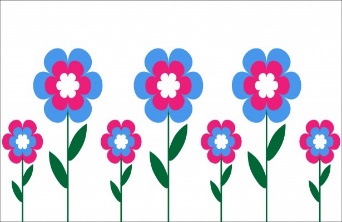 This institute is an equal opportunity providerMenu’s subject to change upon availability